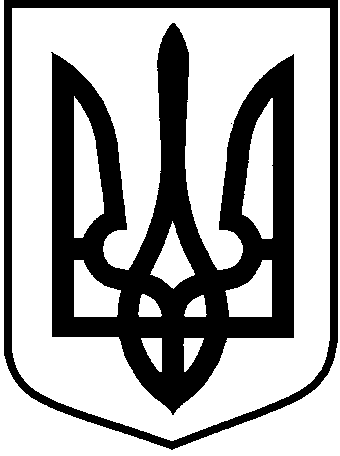 ЛОЦКИНСЬКА сільська рада Баштанського району   Миколаївської областірішенняПро утворення виконавчого комітету ради, визначенняйого чисельності та затвердженняперсонального  складу      Відповідно до підпункту 5 пункту 1 статті 26, статті  51  Закону України «Про місцеве самоврядування в Україні», Лоцкинська сільська рада :ВИРІШИЛА:Утворити виконавчий комітет Лоцкинської сільської ради.Встановити чисельність виконавчого комітету ради в складі  9 осіб.Затвердити персональний склад виконавчого комітету (додається).Контроль за виконанням цього рішення покласти на Лоцкинського сільського голову. Сільський голова	                             Л.М. Кузьміна 16 липня 2019 року № 7     с. Лоцкине               І сесія сьомого скликання 